ประกาศ องค์การบริหารส่วนตำบลคันธุลี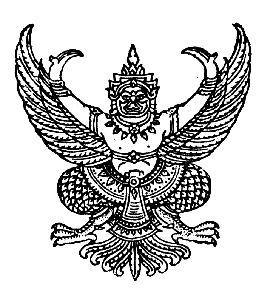 เรื่อง  สอบราคาจ้างขยายเขตประปาหมู่บ้าน หมู่ที่ ๑๐ ตำบลคันธุลี อำเภอท่าชนะ จังหวัดสุราษฎร์ธานี             องค์การบริหารส่วนตำบลคันธุลี มีความประสงค์จะสอบราคาจ้างขยายเขตประปาหมู่บ้าน หมู่ที่ ๑๐ ตำบลคันธุลี อำเภอท่าชนะ จังหวัดสุราษฎร์ธานี  โดยใช้ท่อ พีวีซี ขนาด ๒ นิ้ว ชั้น ๘.๕ ระยะทาง ๒,๔๐๐ เมตร  พร้อมอุปกรณ์   รายละเอียดตามประมาณการและแบบแปลนอบต.คันธุลี       พร้อมป้ายประชาสัมพันธ์โครงการ          ราคากลางของงานก่อสร้างในการสอบราคาครั้งนี้เป็นเงินทั้งสิ้น ๒๐๐,๐๐๐.๐๐ บาท (สองแสนบาทถ้วน)           ผู้มีสิทธิเสนอราคาจะต้องมีคุณสมบัติ ดังต่อไปนี้                    ๑. เป็นผู้มีอาชีพรับจ้างงานที่สอบราคาจ้าง ซึ่งมีผลงานก่อสร้างประเภทเดียวกัน ในวงเงินไม่น้อยกว่า ๑๐๐,๐๐๐.๐๐ บาท                   ๒. ไม่เป็นผู้ที่ถูกระบุชื่อไว้ในบัญชีรายชื่อผู้ทิ้งงานของทางราชการและได้แจ้งเวียนชื่อแล้ว                   ๓. ไม่เป็นผู้ได้รับเอกสิทธิ์หรือความคุ้มกัน ซึ่งอาจปฏิเสธไม่ยอมขึ้นศาลไทย เว้นแต่รัฐบาลของผู้เสนอราคาได้มีคำสั่งให้สละสิทธิ์ความคุ้มกันเช่นว่านั้น                   ๔. ไม่เป็นผู้มีผลประโยชน์ร่วมกันกับผู้เสนอราคารายอื่นที่เข้าเสนอราคาให้แก่องค์การบริหารส่วนตำบลคันธุลี ณ  วันประกาศสอบราคา หรือไม่เป็นผู้กระทำการอันเป็นการขัดขวางการแข่งขันราคาอย่างเป็นธรรมในการสอบราคาจ้างครั้งนี้           กำหนดดูสถานที่ก่อสร้างในวันที่ ๑๖ พฤษภาคม ๒๕๕๖ ตั้งแต่เวลา ๑๐.๓๐ น. ถึงเวลา ๑๒.๐๐ น.             ณ หมู่ที่ ๑๐ ตำบลคันธุลี อำเภอท่าชนะ จังหวัดสุราษฎร์ธานี และกำหนดรับฟังคำชี้แจงรายละเอียดเพิ่มเติมในวันที่ ๑๖ พฤษภาคม ๒๕๕๖ ตั้งแต่เวลา ๑๓.๐๐ น. เป็นต้นไป           กำหนดยื่นซองสอบราคา ในวันที่ ๒ พฤษภาคม ๒๕๕๖ ถึงวันที่ ๑๖ พฤษภาคม ๒๕๕๖                               ตั้งแต่เวลา ๐๘.๓๐ น. ถึงเวลา ๑๖.๓๐ น. ณ ส่วนการคลังองค์การบริหารส่วนตำบลคันธุลี อำเภอท่าชนะ                            จังหวัดสุราษฎร์ธานี    และในวันที่  ๑๗  พฤษภาคม  ๒๕๕๖    ตั้งแต่เวลา ๐๘.๓๐ น. ถึงเวลา ๑๖.๓๐ น.               ให้ไปยื่นซอง  ณ  ศูนย์รวมข้อมูลการจัดซื้อหรือการจัดจ้างระดับอำเภอท่าชนะ  และกำหนดเปิดซองใบเสนอราคาในวันที่  ๒๐  พฤษภาคม  ๒๕๕๖   ตั้งแต่เวลา  ๑๐.๐๐ น.  เป็นต้นไป           ผู้สนใจติดต่อขอรับเอกสารสอบราคาจ้าง  ในราคาชุดละ ๕๐๐.๐๐บาท ได้ที่ส่วนการคลัง องค์การบริหารส่วนตำบลคันธุลี  อำเภอท่าชนะ  จังหวัดสุราษฎร์ธานี  ในวันที่  ๒ พฤษภาคม ๒๕๕๖                           ถึงวันที่ ๑๗ พฤษภาคม ๒๕๕๖ ตั้งแต่เวลา ๐๘.๓๐น. ถึงเวลา ๑๖.๓๐น.  ดูรายละเอียดได้ที่เว็บไซต์ www.khanthuli.go.th  หรือสอบถามทางโทรศัพท์หมายเลข  ๐-๗๗๓๘-๑๙๖๗ ต่อ ๑๓  ในวันและเวลาราชการประกาศ  ณ  วันที่  ๒  พฤษภาคม  พ.ศ.  ๒๕๕๖(นายมงคล ธรรมฤทธิ์)นายกองค์การบริหารส่วนตำบลคันธุลี